Министерство  образования и молодежной политики Свердловской областигосударственное бюджетное общеобразовательное учреждение  Свердловской области«Байкаловская  школа-интернат, реализующая адаптированные основные общеобразовательные программы»ул. Советская,  7, с. Байкалово, 623870Байкаловский район, Свердловской областител. (факс) (34362) 2-02-74, bsi.06@inbox.ruИНН 6638002183Показатель 24.   Наличие призовых мест по результатам участия обучающихся (воспитанников) учреждения в областных, rородских, районных олимпиадах, конкурсахПояснительная записка                                                   Директор ОУ                                                                  Н.В. ВоробьеваЗначение показателяКоличество балловда8месяцНазвание мероприятияуровень проведения, место проведенияРезультат участия (класс-кол во 1,2.3х мест) февральРегиональный литературно-творческий конкурс «Мир добрых книг», посвящённый 85-летию со дня рождения Э.Н.Успенского 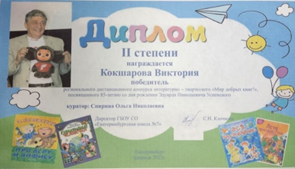 Областной, ГБОУ СО «Екатеринбурская школа №7»,г. Екатеринбург2 класс 2место-1февраль Областная олимпиада «Войны священные страницы»                         Областной, ГБОУ СО «Харловская школа-интернат», с. Харлово9 класс 1место-2апрельIII областной конкурс «Пожарный десант» 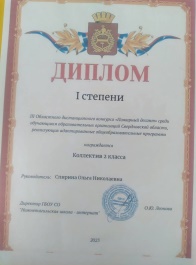 Областной, ГБОУ СО «Нижнетагильская школа-интернат»г. Нижний Тагил3 класс 1 место-1апрельКонкурс посвященный Международному дню космонавтики «Космические дали»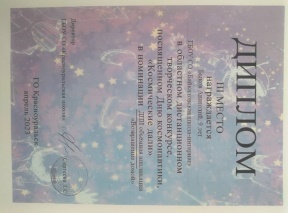 Областной, ГБОУ СО «Красноуральская школа-интернат»,     г. Красноуральск1 класс 1 место-12 класс 3место -1апрельОбластной конкурс творческих работ «Весна идет и все ей рады»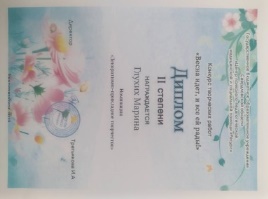 Областной, ГБОУ СО «ЦППМСП Ресурс»,г. Екатеринбург9 класс 1 место-23 место-12 класс 2 место-3апрельОбластная олимпиада по математике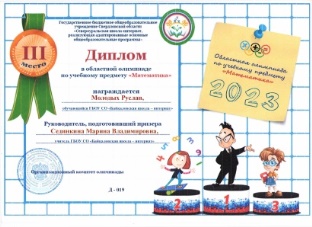 Областной, ГБОУ СО «Североуральская школа-интернат», г. Североуральск9 класс 2 место-23 место-1майОбластная онлайн-олимпиада для обучающихся 1-4 классов «Мы помним»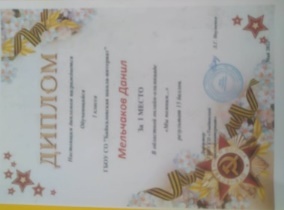 Областной, ГБОУ СО «Тавдинская школа-интернат», г.Тавда1 класс 1место-1Областной конкурс чтецов «Салют, Победа!»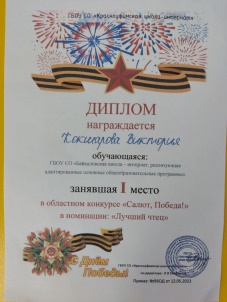 Областной, ГБОУ СО « Красноуфимская школа-интернат», г.Красноуфимск2 класс 1 место-1октябрьОбластная викторина по информатике «Безопасный интернет» 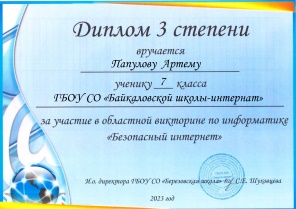 Областной, ГБОУ СО «Березовская школа»,г. Березовск7 класс 3 место-1ноябрьОбластной конкурс творческих работ «Осенний колорит»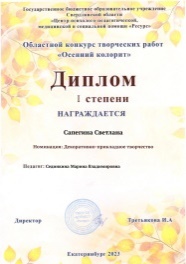 Областной, ГБОУ СО «ЦППМСП Ресурс»,г.Екатеринбург7 класс 1 место-24 класс 2место-33 класс 2 место -3ноябрьОбластной фестиваль «Дорога безопасности»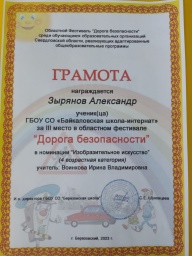 Областной, ГБОУ СО «Березовская школа-интернат»,г.Березовск7 класс 1 место-1декабрьочное участиеОбластная квест-игра «В поисках ключа знаний»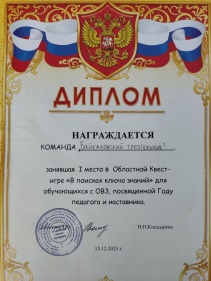 Областной, ГБОУ СО «Туринская школа-интернат», г Туринск7 класс 1 местодекабрьочное участиеОбластная дистанционная олимпиада «410 лет династии Романовых»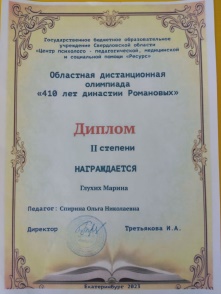 Областной, ГБУ СО «ЦППМСП Ресурс», г. Екатеринбург3 класс диплом 2 степени-1Областной дистанционный вокальный конкурс «Пою тебе, моя Россия»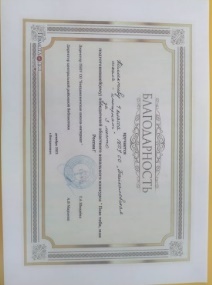 Областной, ГБОУ СО «Богдановичская школа-интернат»,г. Богданович4 класс 3 место-1Областной дистанционный творческий конкурс «Птица 2023 года»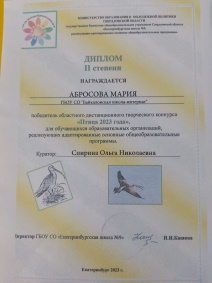 Областной, ГБОУ СО «Екатеринбургская школа №9», г. Екатеринбург3класс 2 место-1Областной дистанционный конкурс стихов «Зимних красок хоровод»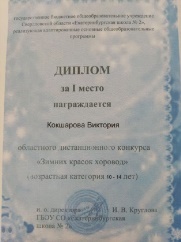 Областной, ГБОУ СО «Екатеринбургская школа-интернат №2»,г. Екатеринбург3 класс 1 место-1             2 место-1